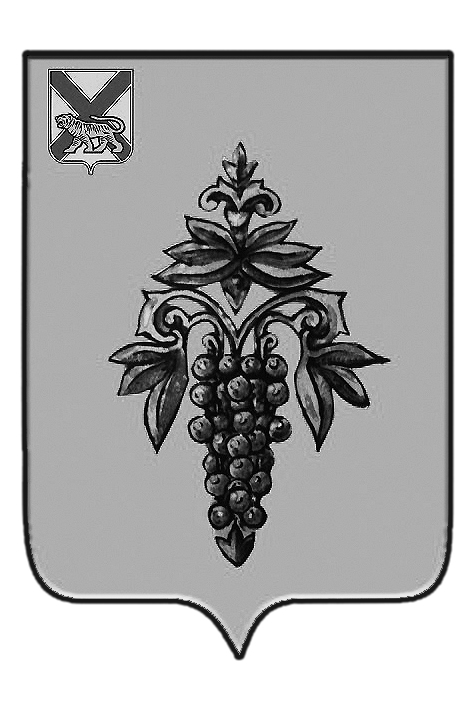 АДМИНИСТРАЦИЯЧУГУЕВСКОГО МУНИЦИПАЛЬНОГО РАЙОНАПРИМОРСКОГО КРАЯПОСТАНОВЛЕНИЕ08 июня 2016 года                                                                                                                              255-нпа_______________                                                     с. Чугуевка                                                                  № ________Об утверждении Правил аккредитации журналистов средств массовой информации при администрации Чугуевского муниципального района В соответствии с Законом Российской Федерации от 27 декабря 1991 года № 2124-1 «О средствах массовой информации», руководствуясь статьей 32 Устава Чугуевского муниципального района ПОСТАНОВЛЯЕТ:1. Утвердить Правила аккредитации журналистов средств массовой информации при администрации Чугуевского муниципального района (прилагаются).2. Направить настоящее постановление для официального опубликования и размещения на официальном сайте Чугуевского муниципального района.3. Настоящее постановление вступает в силу со дня официального опубликования.4. Контроль за исполнением настоящего постановления возложить на руководителя аппарата администрации Чугуевского муниципального района Коваль Т.В.Глава Чугуевскогомуниципального района,глава администрации                                                                                       А.А. БаскаковУТВЕРЖДЕНЫпостановлением администрации Чугуевского муниципального района от 08.06.2016 № 255-нпаПРАВИЛАаккредитации журналистов средств массовой информации при администрации Чугуевского муниципального района1. Общие положения1.1. Настоящие Правила в соответствии с Законом Российской Федерации от 27 декабря 1991 года № 2124-1 «О средствах массовой информации» устанавливают порядок аккредитации журналистов средств массовой информации при администрации Чугуевского муниципального района.1.2. Аккредитация журналистов средств массовой информации при администрации Чугуевского муниципального района (далее - аккредитация) проводится в целях полного, достоверного и оперативного информирования населения Чугуевского муниципального района о деятельности главы Чугуевского муниципального района, администрации Чугуевского муниципального района, создания благоприятных условий для профессиональной деятельности журналистов средств массовой информации (далее - СМИ).1.3. Аккредитация осуществляется администрацией Чугуевского муниципального района в лице ее уполномоченного органа - управления организационной работы администрации Чугуевского муниципального района (далее - Управление).1.4. Право на аккредитацию своих журналистов имеют зарегистрированные российские СМИ независимо от форм собственности.1.5. Технические работники, задействованные в процессе исполнения журналистами СМИ, аккредитованными при администрации Чугуевского муниципального района (далее - аккредитованные журналисты), своих профессиональных обязанностей (далее - технические работники), аккредитации не подлежат и осуществляют свою деятельность в соответствии с пунктами 2.19, 2.20 настоящих Правил.2. Процедура аккредитации2.1. Ежегодно не позднее 10 ноября текущего года Управление устанавливает количество аккредитуемых журналистов от одного СМИ (далее - квоты аккредитации) на основании следующих критериев:реальные возможности размещения аккредитованных журналистов в помещениях, в которых проводятся заседания, совещания, брифинги, встречи и пресс-конференции, проводимые главой Чугуевского муниципального района, администрацией Чугуевского муниципального района (далее - мероприятия);периодичность выпуска, максимальный объем и тираж периодических печатных изданий;тематика и (или) специализация СМИ;территория и форма распространения СМИ;целевая аудитория СМИ.2.2. Информация о квотах аккредитации размещается на официальном сайте администрации Чугуевского муниципального района в сети «Интернет» (далее - официальный сайт) не позднее 12 ноября текущего года.2.3. Аккредитация проводится ежегодно с 16 ноября по 1 декабря текущего года Управлением.2.4. Для получения аккредитации редакция СМИ в установленный пунктом 2.3 настоящих Правил период проведения аккредитации направляет в Управление на официальном бланке заявку, подписанную главным редактором (далее - заявка на аккредитацию) по форме согласно приложению № 1 к настоящим Правилам.2.5. В заявке на аккредитацию указываются:полное наименование СМИ;список аккредитуемых журналистов СМИ с указанием фамилий, имен, отчеств, паспортных данных, контактных телефонов.2.6. К заявке на аккредитацию прилагаются:копия устава редакции СМИ либо копия заменяющего его договора между учредителем СМИ и редакцией СМИ (главным редактором), заверенная редакцией СМИ;копия редакционного удостоверения журналиста СМИ, представленного к аккредитации, заверенная редакцией СМИ;перечень оборудования прессы, радио, телевидения, которое журналисты СМИ намерены использовать для выполнения профессиональных обязанностей (далее - перечень оборудования), заверенный редакцией СМИ;информационное письмо, содержащее сведения о СМИ и редакции СМИ:учредитель (соучредители);адрес учредителя (соучредителей), в том числе почтовый и электронный (при наличии), номера его (их) телефонов и телефаксов;периодичность выпуска, максимальный объем и тираж (для периодических печатных изданий);тематика и (или) специализация; территория и форма распространения;фамилия, имя, отчество главного редактора;адрес, в том числе почтовый и электронный (при наличии); номера телефонов и телефаксов).2.7. Решение об аккредитации либо об отказе в аккредитации принимается Управлением по результатам рассмотрения заявок на аккредитацию и документов, приложенных к ним, в двадцатидневный срок со дня их регистрации.2.8. Решение об аккредитации принимается Управлением при соблюдении журналистами СМИ, редакцией СМИ настоящих Правил.2.9. Управление в течение десяти дней после принятия решения об аккредитации направляет в редакцию СМИ письменное уведомление о принятии такого решения.2.10. Журналистам, аккредитованным при администрации Чугуевского муниципального района, выдается удостоверение установленной формы согласно приложению № 2 к настоящим Правилам.2.11. Аккредитационное удостоверение подписывается начальником Управления, регистрируется в журнале выдачи аккредитационных удостоверений, составленного по форме согласно приложению № 3, и выдается под роспись.2.12. Аккредитационное удостоверение журналиста действительно при предъявлении редакционного удостоверения.2.13. Решение об отказе в аккредитации принимается Управлением в следующих случаях:нарушения срока подачи заявки на аккредитацию;представления заявки на аккредитацию и документов, прилагаемых к заявке на аккредитацию, не отвечающих требованиям пунктов 2.4 - 2.6 настоящих Правил;представления не в полном объеме документов, прилагаемых к заявке на аккредитацию, перечень которых установлен пунктом 2.6 настоящих Правил;если ранее аккредитованный журналист лишен аккредитации на основании пункта 3.1 настоящих Правил;нарушения ранее аккредитованным журналистом правил внутреннего распорядка администрации Чугуевского муниципального района;грубого вмешательства ранее аккредитованного журналиста в порядок проведения мероприятия (под грубым вмешательством понимаются устные высказывания или действия, привлекающие к себе внимание присутствующих или прерывающие ход мероприятия, а также ведение фото- и видеосъемки, мешающие ходу мероприятия, на котором ранее аккредитованный журналист присутствует в качестве представителя СМИ);превышения редакцией СМИ квот аккредитации, установленных Управлением в соответствии с пунктом 2.1 настоящих Правил.2.14. Управление в течение десяти дней после принятия решения об отказе в аккредитации направляет в редакцию СМИ письменное уведомление о принятии такого решения (далее - уведомление). В уведомлении указываются основания принятия Управлением решения об отказе в аккредитации.2.15. Решение об отказе в аккредитации может быть обжаловано в судебном порядке в соответствии с законодательством Российской Федерации.2.16. По результатам проведения аккредитации Управлением составляется список аккредитованных журналистов, который размещается на официальном сайте не позднее 29 декабря текущего года.2.17. Аккредитация предоставляется на календарный год.2.18. Предварительное извещение редакций СМИ о мероприятиях осуществляется Управлением посредством размещения информации на официальном сайте не позднее, чем за один рабочий день до дня проведения мероприятия, за исключением случаев проведения внеплановых мероприятий.2.19. Для участия аккредитованных журналистов в мероприятии редакция СМИ обращается в Управление с заявкой в письменной либо устной форме не позднее, чем за один рабочий день до дня проведения мероприятия.2.20. В вышеназванной заявке указываются:полное наименование СМИ;фамилия, имя, отчество аккредитованного журналиста, его паспортные данные и контактные телефоны;перечень оборудования;фамилии, имена, отчества, а также должности технических работников.2.21. По результатам рассмотрения заявок, указанных в пункте 2.19 настоящих Правил, Управление утверждает список аккредитованных журналистов, участвующих в мероприятии, технических работников, находящихся при аккредитованных журналистах (далее - список), а также перечень оборудования.3. Лишение и досрочное прекращение аккредитации3.1. Решение о лишении аккредитации принимается Управлением в следующих случаях:нарушения аккредитованным журналистом или редакцией СМИ настоящих Правил;распространения аккредитованным журналистом или редакцией СМИ не соответствующих действительности сведений, порочащих честь, достоинство, деловую репутацию лиц, замещающих должности муниципальной службы в администрации Чугуевского муниципального района, а также деловую репутацию администрации Чугуевского муниципального района, что подтверждено вступившим в законную силу решением суда.3.2. Решение о досрочном прекращении аккредитации принимается Управлением в следующих случаях:вступления в силу решения суда о признании свидетельства о регистрации СМИ недействительным;прекращения или приостановления деятельности СМИ;принятия главным редактором СМИ решения об отстранении аккредитованного журналиста от освещения деятельности главы Чугуевского муниципального района, администрации Чугуевского муниципального района;прекращения трудовых или иных договорных отношений аккредитованного журналиста с редакцией СМИ.3.3. В случаях прекращение трудовых или иных договорных отношений аккредитованного журналиста с редакцией СМИ или его отстранения от освещения деятельности главы Чугуевского муниципального района, администрации Чугуевского муниципального района редакция СМИ обязана сообщить об этом в письменной форме в Управление в течение семи дней со дня наступления перечисленных случаев.3.4. Управлением в течение десяти дней после принятия решения о лишении аккредитации или о досрочном прекращении аккредитации в редакцию СМИ направляется письменное уведомление, содержащее основания принятия такого решения.3.5. Решение о лишении аккредитации или о досрочном прекращении аккредитации может быть обжаловано в судебном порядке в соответствии с законодательством Российской Федерации.Приложение № 1к Правилам аккредитации журналистовсредств массовой информации в администрации Чугуевского муниципального районаФорма                                                                                                 В управление                                                                                                 организационной работыЗАЯВКАна аккредитацию журналиста СМИ при администрации Чугуевского муниципального района(оформляется на официальном бланке)Заявитель _________________________________________________________________(полное наименование юридического лица)Наименование СМИ ________________________________________________________                                                                       (наименование СМИ)Прошу рассмотреть заявку на аккредитацию журналиста__________________________________________________________________________(Ф.И.О., должность)при администрации Чугуевского муниципального района.Сведения о СМИ:Перечень прилагаемых документов:1. ________________________________________________________________________2. ________________________________________________________________________3. ________________________________________________________________________Главный редактор __________________________________________________(Ф.И.О.)                                                                                               (подпись)Приложение № 2к Правилам аккредитации журналистовсредств массовой информации в администрации Чугуевского муниципального районаОПИСАНИЕ аккредитационного удостоверения журналистаАккредитационное удостоверение журналиста представляет собой картонную карточку размером 9 x 11 см. На лицевой стороне удостоверения располагаются номер аккредитационного удостоверения, наименование органа местного самоуправления, выдавшего аккредитационное удостоверение, наименование СМИ, которое представляет журналист, его фамилия, имя, отчество, средства обеспечения профессиональной деятельности, дата выдачи и продления, телефон редакции, а также фотография размером 3 x 4 см, место для подписи журналиста, место для подписи начальника управления организационной работы и гербовой печати.┌──────────────────────────────────────────────┐│                 АДМИНИСТРАЦИЯ                ││       ЧУГУЕВСКОГО МУНИЦИПАЛЬНОГО РАЙОНА      ││                                              ││   АККРЕДИТАЦИОННОЕ УДОСТОВЕРЕНИЕ ЖУРНАЛИСТА  ││                                              ││┌────────────────┐                  N _______ │││                │  СМИ _____________________ │││                │  _________________________ │││                │  _________________________ │││                │                            │││                │  Ф.И.О. __________________ │││                │  _________________________ │││                │  _________________________ │││                │  _________________________ │││                │   (средства обеспечения)   │││                │  Тел. ред. _______________ ││└────────────────┘                            ││___________________     _____________________ ││(подпись владельца)       (действительна до)  ││___________________                           ││   (дата выдачи)                              ││                                              ││ Начальник управления                         ││ организационной работы _____________________ ││                       М.П.         подпись   │└──────────────────────────────────────────────┘Приложение № 3к Правилам аккредитации журналистовсредств массовой информации в администрации Чугуевского муниципального районаЖУРНАЛрегистрации и выдачи журналистам аккредитационных удостоверений№ п/пНаименованиеСведения1.Учредитель (соучредители)2.Почтовый и электронный адреса учредителей (при наличии)3.Номера телефона и телефакса учредителей (при наличии)4.Периодичность выпуска, максимальный объем и тираж (для периодических печатных изданий)5.Тематика и (или) специализация6.Территория и форма распространения7.Ф.И.О. главного редактора8.Адрес, в том числе почтовый и электронный (при наличии)9.Номера телефонов и телефаксов10.Перечень оборудования прессы, радио, телевидения, которые журналисты СМИ намерены использовать для профессиональных действий№ п/пФ.И.О.СМИНомер аккредитационной карточкиДата выдачиСрок действияПодпись лица, получившего аккредитационную карточку1234567